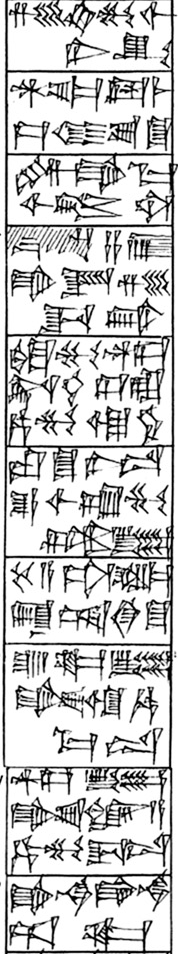 71.(A3.13) zi šag4 mu-ši-ni-ĝal2 72.(A3.14) an-dul3 daĝal-me ĝissu-zu-še3 73.(A3.15) ni2 ga-ma-ši-ib2-te 74.(A3.16) /šu maḫ\-za sa-ga a2 zid-da-bi 75.(A3.17) nin-ĝu10 dĝa2-tum3-dug3 ĝa2-ra ḫa-mu-u3-ru 76.(A3.18) iri-še3 i3-du-e ĝiškim-ĝu10 ḫe2-sag9 77.(A3.19) kur a-ta il2-la niĝin6ki-še3 78.(A3.20) u2(source: sukkal)-dug4 sag9-ga-zu igi-še3 ḫa-ma-ĝen 79.(A3.21) dlamma sag9-ga-zu ĝiri3-a ḫa-mu-da-ĝen 80.(A3.22) ga-na ga-na-ab-dug4 